    Certificat médical :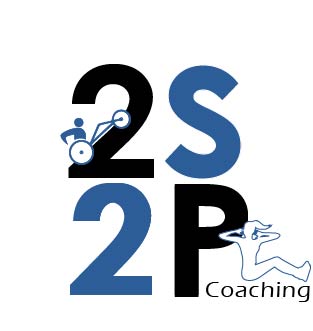 Je soussigné Dr 			     certifie que Mme/M.				     ne présente aucune contre indication médicale à la pratique du MULTISPORT, santé, loisirs et/ou compétition.FC au repos :				Tension Artérielle au repos :      /Si le patient est atteint d’une pathologie cardio-pulmonaire :FC cible pendant l’effort :		FCmax à ne pas dépasser pendant l’effort :L’intensité de la pratique doit :rester faiblealler progressivement de faible à modéréealler progressivement de faible à intenseCette personne présente-t-elle une (des) pathologie(s) chronique(s) ou handicapante(s), si oui quelle(s) est (sont)-elle(s) ?Cette personne présente-t-elle un handicap et présente-t-il des risques particuliers pendant la pratique sportive ?Quelle(s) pratique(s) sportive(s) est (sont) vivement déconseillée(s) pour cette personne ?Fait le          /   / 		 A				Signature :			